Discussione nel FB grupppo Amici della Sindone12 ottobre – 2 novembre 2012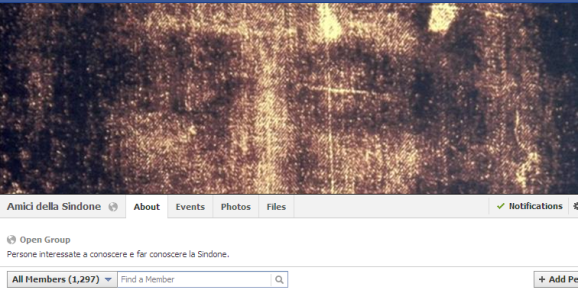 Album: Photos of Amici della SindoneShared with:  Public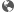 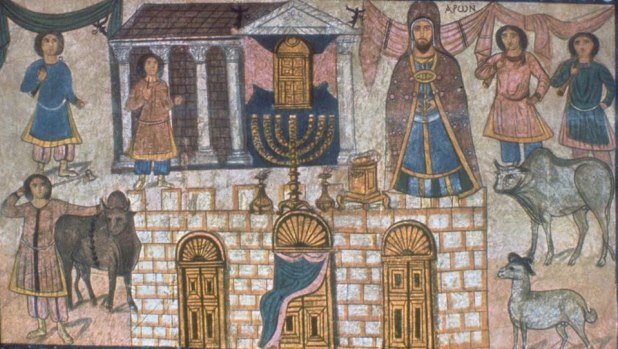 Adrie Vd Hoeven > Amici della SindoneQuesto murale del 3° secolo da una sinagoga di Dura-Europos - la prima rappresentazione conosciuta del sommo sacerdote ebreo - lo mostra con una piastra ovale d'oro inciso sul petto al posto di una piastra da corona (petalon). Ciò conferma che la piastra ovale sotto il mento sulla Sindone di Torino, con le tre grandi lettere ebraiche (ayin-aleph-nun) su di essa, potrebbe essere stata la piastra pettorale incise e sommo-sacerdotale di Giovanni Marco, discepolo prediletto di Gesù e segretario del sommo sacerdote.Ciò corrisponde con la mia tesi che la stessa Sindone è il mantello da tempio di Giovanni Marco, con bordo allargato farisaico e gli angoli (frange) tagliati.Ho aggiunto queste informazioni al mio articolo “La cucitura e gli angoli mancanti della Sindone di Torino come caratteristiche dell’indumento da tempio di Giovanni Marco” in http://www.JesusKing.info/.ttorale incisa e sommo-sacerdotale di Giovanni Marco, discepolo prediletto di Gesù e segretario del sommo sacerdote.
Ciò corrisponde con la mia tesi che la stessa Sindone è il mantello da tempio di Giovanni Marco, con bordo allargato farisaico e gli angoli (frange) tagliati.
Ho aggiunto queste informazioni al mio articolo “La cucitura e gli angoli mancanti della Sindone di Torino come caratteristiche dell'indumento da tempio di Giovanni Marco” in http://www.JesusKing.info/.ttorale incisa e sommo-sacerdotale di Giovanni Marco, discepolo prediletto di Gesù e segretario del sommo sacerdote.
Ciò corrisponde con la mia tesi che la stessa Sindone è il mantello da tempio di Giovanni Marco, con bordo allargato farisaico e gli angoli (frange) tagliati.
Ho aggiunto queste informazioni al mio articolo “La cucitura e gli angoli mancanti della Sindone di Torino come caratteristiche dell'indumento da tempio di Giovanni Marco” in http://www.JesusKing.info/.ttorale incisa e sommo-sacerdotale di Giovanni Marco, discepolo prediletto di Gesù e segretario del sommo sacerdote.
Ciò corrisponde con la mia tesi che la stessa Sindone è il mantello da tempio di Giovanni Marco, con bordo allargato farisaico e gli angoli (frange) tagliati.
Ho aggiunto queste informazioni al mio articolo “La cucitura e gli angoli mancanti della Sindone di Torino come caratteristiche dell'indumento da tempio di Giovanni Marco” in http://www.JesusKing.info/.Like · Comment · Unfollow Post · Share · Edit  · October 12, 20125 people like this.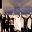 Maria Pierobon è una sua opinione, ma allora differirebbe dal vangelo canonico e metterebbe in discussione la Sindone intonsa di Giuseppe d'Arimatea. Inoltre dove sta scritto che Giovanni- Marco fosse il 'segretario' del sommo sacerdote? Marco poteva ben essere il giovane che scappò coperto di solo lenzuolo nella notte della Cattura sul Monte degli ulivi...questo Marco era il figlio di Giovanni che abitava proprio sul Monte nella proprietà di Lazzaro ed era suo custode. Non mi pare che risulti dagli esami scintifici che quelle parole trovate fossero trasmesse da una piastra ovale...October 17, 2012 at 3:43pm · Like · 3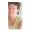 Adrie Vd Hoeven Buongiorno Maria, Grazie per il tuo commento, ma è proprio viceversa.
La mia opinione non differisce affatto dai Vangeli canonici. Infatti, le mie tesi ne sono derivate. Non sta scritto nei Vangeli che la sindone di Giuseppe d’Arimatea era intonsa. Dove sta scritto che Marco era il figlio di Giovanni che abitava sul Monte degli ulivi nella proprietà di Lazarro ed era suo custode ? Non sta scritto nel Vangelo. Il dott. Petrus Soons ha mostrato, in una ricierca olografica, che c’è una piastra ovale con tre lettere ebraiche sotto la barba della Sindone: http://shroud3d.com/findings/solid-oval-object-under-the-beard e http://shroud3d.com/findings/three-hebrew-letters-on-surface-of-solid-object ). Che Giovanni-Marco potrebbe essere stato il segretario del sommo sacerdote sta scritto, e sta corroborato dai Vangeli e i Padri della Chiesa, nei miei articoli in inglese (in italiano purtroppo soltanto in questo : http://jesusking.info/La%20cucitura%20e%20gli%20angoli.pdf ). 

Alcuni esempi :
L’evangelista Giovanni fu chiamato «un sacerdote che indossava il petalon » dal vescovo Policrato in 130-196 dC. Jeronimo dice che il Signore diede la sindone «al servitore del sacerdote» : Gesù risorto lasciò la sindone nella sua tomba vuota per Giovanni, che la tolse. Il prologo della Vulgata (Vangelo antico tradotto in latino) dice che Marco era sacerdote ebreo. Giovanni Marco è chiamato ‘hyperetes’ negli Atti degli Apostoli, il che significa ‘servitore, segretario ufficiale’. L’evangelista Giovanni è in grado di citare le parole di Caifa pronunciate in riunioni segrete dei sommi sacerdoti (per esempio Gv 11,49), e sapeva piccoli dettagli dei regolamenti del tempio (per esempio Gv 13,10). 

Una discussione sulla identità del discepolo prediletto e Giovanni Marco, in relazione al Vangelo e ai Padri, è qui (in inglese, ma si potrebbe utilizzare Google/Bing translator) : http://jesusking.info/ahc-discussion.doc Solid Oval Object Under The Beard shroud3d.com In September 2005 we produced the first Hologram of the face and during the stud...ies of this hologram in March of 2006, it occurred to me that under the beard there was a 3D relief that was oval-shaped of aboutSee MoreOctober 18, 2012 at 12:46pm · Like · Remove Preview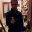 Daniele Brega Non per smentire per forza la sua teoria...ma ho visto le foto del link da lei qui postato....senza offesa,ma a me sinceramente quei segni sotto al collo, sembrano far parte più della barba che essere dei caratteri...comunque ad essere onesti, l'articolo non l'ho ancora letto. Vedrò di farlo il prima possibile.October 18, 2012 at 2:15pm via mobile · Unlike · 1Maria Pierobon Si che lo dice sign.Adrie!!! se lei ha una Bibbia cattolica (o in linguaggio corrente internazionale) non può non sapere che sia in Matteo (27,59) dove vi si legge : <<Giuseppe ricevuto il corpo lo avvolse in una sindone candida..>>( in questo caso 'candida' significa pulita...e sindone significa lenzuolo e NON MANTO!) sia in Marco -(15-46) che precisa: Giuseppe COMPRATA UNA SINDONE, depose Gesù dalla Croce... dunque di certo non era il manto che lei suppone. Terzo: lei dice che: <<Giovanni Marco è chiamato ‘hyperetes’ negli Atti degli Apostoli, il che significa ‘servitore, segretario ufficiale’.>> dovrebbe sapere che gli ebrei rigorosissimi anche nell'abbigliamento sacerdotale, per tanto un servitore-segretario- non avrebbe potuto mettere tali pettorali! Inoltre cara signora qui sembra che lei confonda persino Giovanni Marco, con Giovanni evangelista il quale comunque non era ancora stato insignito di tale autorità sacerdotale tra gli ebrei, non crede? i primi cristiani infatti stettero ben poco in Gerusalemme e soltanto Giacomo rimase e fu martirizzato perché cristiano..dunque le sue ricerche mi sembrano molto lontane da una seria ricerca di verità! (Non le dico dove ho tratto ciò che so di Marco perché non capirebbe...) cordiali salutiOctober 18, 2012 at 4:27pm · Like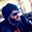 Marco Mercato C'è anche un'altra spiegazione riguardo quel segno sotto il mento. Anch'io ho avuto modo di vedere in un documentario la teoria di una sorta di placca di metallo con delle lettere al di sotto del volto sindonico.Tuttavia che io sappia nel campo del rapporto tra la Sindone e gli ologrammi quantici si sta ancora indagando per cui sarebbe bene non correre,anche se qualunque ipotesi è naturalmente ben accetta. Tornando all'altra soluzione, probabilmente la presenza di quell'impronta al di sotto del volto sindonico e la sua discontinuità tra il mento e la zona mammaria è da considerarsi un risultato del metodo di avvolgimento del cadavere all'interno della stessa Sindone.
http://www.youtube.com/watch?v=0EdQ_RBVCmI&feature=relmfu
In questo video,John Jackson spiega la sua ipotesi di avvolgimento del corpo,anche se ci sarebbe da fare qualche appunto anche al suo studio: il corpo dell'Uomo sindonico era infatti più "piegato" in quanto aveva le ginocchia più flesse e il capo chinato almeno parzialmente sul petto a causa della rigidità cadaverica, come si vede in questa scultura di Juan Manuel Minarro: http://www.lectoreselectronicos.com/attachment.php?attachmentid=4011&d=1317048986&thumb=1 .
Comunque sia penso sia qualcosa su cui si debba ancora indagare parecchio.October 18, 2012 at 4:44pm · LikeAdrie Vd Hoeven Maria, la parola greca in Mt 27,59 è ‘katharos’, che significa pulita o ritualmente pura. La parola greca ‘sindon’ (Mc 15,46) è uguale alla parola ebraica ‘sidon’, che nel Talmud significa ‘tallit’ = manto ebreo di lino. Fu usanza per i Farisei « allungare le frange (‘kraspeda’) » dei manti (Mt 23,5), nel quale la parola greca ‘kraspeda’ significa ‘orlature’.
Poi, non so perché lei dice che un ebreo rigorisissimo, come un segretario del sommo sacerdote, non avrebbe potuto mettere tali pettorali. Persino del ebreo rigorisissimo Giacomo il Giusto, fratello di Gesù, è stato detto che indossava il petalon. È esattamente la mia tesi che Giovanni - evangelista anonimo - era Giovanni Marco e segretario del sommo sacerdote ebreo prima della morte di Gesù. Per questo motivo era diventato un discepolo segreto.
Cordiale saluti !October 18, 2012 at 8:09pm · LikeMaria Pierobon Cara Signora, se i nostri esegeti e biblisti vari sono d'accordo sul fatto che fosse un telo, pregiato o meno come si vuole, ma sempre un telo impiegato per un scopo funebre, non comprendo perché tanta insistenza. La Sindone è là da vedere e tutto è meno che un manto! Non si adatta di certo ad avere delle frange. Un manto sacerdotale era ben altro. Poi dovrebbe leggere bene quello che ho scritto altrimenti mi cambia pure il significato che volevo dare. Ho detto che gli ebrei (plurale- quindi in generale) erano rigorosissimi anche negli abbigliamenti. Un "segretario" o aiutante, che non fosse stato sacerdote, come lei suppone sia stato Marco, non avrebbe potuto mettere placche o pettorali sacri perchè erano rigorosamente sacerdotali. I PARAMENTI DEL SOMMO SACERDOTE
Questa vestito regale è quello che in Esodo 28 è proposto per il Sommo Sacerdote in cui fa spicco l'Efod il cui nome l'ebraico biblico applica a tre diverse realtà:

l'efod strumento divinatorio che serviva a consultare Iahwe, contiene le sorti sacre attraverso le quali si consultava Iahweh (1Samuele 14,18s; 23,9s; 30,8; Confr. 14,41 nota) compare all'epoca dei Giudici (Giudici 17,5; 18,14s) si parla dell'efod di Gedeone (Giudici 8,26s) condannato come simbolo d'idolatria e cessa di essere menzionato nei racconti posteriori a Davide (allusione in Osea 3,4);
l'efod bad, perizoma di lino che portavano i ministri del culto;
l'efod del Sommo Sacerdote, grembiule sostenuto da una cintura con bretelle a cui è attaccato il "pettorale del giudizio" (Esodo 28,15ss) e il pettorale porta le sorti sacre, Urim e Tummim (Esodo 28,30; Lv. 8,7-8).
..e aggiungo: tallit "mantello della preghiera", è un quadrangolo in cotone, seta o lana bianco, di solito decorato con delle righe blu, ai cui quattro angoli vengono attaccati dei fiocchi, i tzitzit. Sono scialli della preghiera mattutina, che indicano che l'uomo è legato a Dio ed accerta che l'uomo vuole avere un abito spirituale nitido con alcuni fili azzurri che lo legano al cielo; Le sembra come la Sindone?October 18, 2012 at 8:51pm · LikeAdrie Vd Hoeven Cara Maria, ‘sindone’ è una parola italiana unica, derivata dal greco ‘sindon’. Forse una Bibbia italiana ha tradotto ‘sindon’ come ‘sindone’, che in Italia ha ottenuto il significato ‘telo funebre’. Però, il significato generale del greco ‘sindon’ è semplicemente ‘panno di lino’ e quindi il New International Version dice “some linen cloth” in Mr 15,46. Certamente, il giovane che scappò sul Monte degli Ulivi non indossò un telo funebre, ma un tallit (‘sindon’ Mc 14,51-52 = ‘sidon’ Talmud).
Lei descrive un tallit moderno. L’illustrazione di un tallit lunghissimo da un libro di preghiera Giudaico dal quindicesimo secolo è al centro di questa pagina http://www.jewishencyclopedia.com/articles/14210-tallit . Il Talmud dice che un ‘sidon’ fu un manto di lino per l’estate, indossato anche da sacerdoti e raggazi a Gerusalemme. Sta scritto nel Talmud che alcuni rabbi staccarono i fiocchi azzurri di lana dal loro tallit di lino. Giovanni Marco potrebbe aver fatto la stessa cosa quando entrava nel tempio, perché nel tempio tutti gli indumenti dovevano essere completamente bianchi (Es 28,5-6). Dopo aver ritrovato il suo manto nel tombo, probabilmente tagliò i fiocchi azzurri dagli angoli, al fine di nascondere che il telo fu il suo tallit unico. Il suo tallit probabilmente assomigliò le lunghe toghe dei magistrati Romani – e forse anche dei suoi colleghi segretari Romani di Pilato con cui aveva frequenti contatti –, toghe che avevano una orlatura viola, che però nel caso di Giovanni Marco potrebbe essere stata una orlatura farisaica di lino bianco, come nella Sindone. Proprio come il suo nome Giudaico-Romano – ‘Jochanan’ Marcus – anche il suo manto probabilmente era Giudaico-Romano. 

‘petalon’ è la parola greca per la piastra d’oro sulla mitra del sommo sacerdote (Es 28,36 LXX = antica Bibbia greca). Nel mio articolo ho scritto « Però nei giorni di Gesù i splendidi vesti liturgici completi di accessori del sommo sacerdote erano tenuti rinchuisi dai Romani nel castello Antonia, allora, anche la mitra con la piastra da corona d’oro attaccata (Es 28,37), era là. Come alternativa, i Giudei potrebbero aver fatto un’altra piastra ovale (= a forma di petalo), iscritta con le lettere ayin – aleph – nun per il sommo sacerdote e forse tutti gli altri membri del Gran Sinedrio, mostrando l’autorità di capo di chi la indossava. Da 6 AD il sommo sacerdote fu arbitrariamente nominato e licenziato dai Romani, ma il Gran Sinedrio era indipendente, e legalmente rappresentava e governava il popolo Giudaico sotto i Romani. […] I capi Giudaici – sommi sacerdoti, anziani e scribi – probabilmente non tutti indossavano una mitra/turbante, e per questa ragione il petalon alternativo potrebbe essere stato indossato da piastra da petto, anche da Giovanni Marco. » Da segretario ufficiale del sommo sacerdote e del Gran Sinedrio, egli stesso era membro del Gran Sinedrio e quindi sommo sacerdote (non sacrificale). Questo spiegherebbe perché Policrato chiamò Giovanni evanglista «un sacerdote che indossava il petalon ». Il Gran Sinedrio consisteva di 71 membri (‘nesiim’) e le lettere ayin-aleph-nun possono significare 71 n(esiim).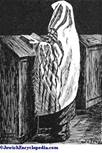 ṬALLIT - JewishEncyclopedia.com www.jewishencyclopedia.com Complete contents the 1906 Jewish Encyclopedia.October 19, 2012 at 10:00am · Like · Remove PreviewAdrie Vd Hoeven Questo è l'illustrazione che ho fatto riferimento: http://d5iam0kjo36nw.cloudfront.net/V11p677002.jpg 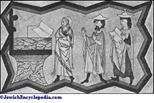 http://d5iam0kjo36nw.cloudfront.net/V11p677002.jpg d5iam0kjo36nw.cloudfront.netOctober 19, 2012 at 10:19am · Like · Remove PreviewMaria Pierobon Cara signora , cosa c'entra la sindone di cui ci si occupa qui, con il SUO "Giovanni Marco!?" sono sue deduzioni, lontane da ciò che risulta scientificamente...lei creda pure a ciò che vuole. Lei cosa vuole dimostrare di diverso dai risultati scientifici? ce lo spiega per favore? Buona giornataOctober 19, 2012 at 11:24am · LikeAdrie Vd Hoeven Grazie, Maria, per la sua domanda sui risultati scientifici, perché sono proprio questi che indicano fortemente che la Sindone fu un manto farisaico da tempio – e quindi fu fatta prima della distruzione del tempio in 70 dC. L’ho spiegato nel mio altro articolo “Internal selvedge in starched and dyed temple mantle – No invisible repair in Turin Shroud – No Maillard reaction” (http://jesusking.info/Internal%20selvedge.pdf ).

I risultati scientifici indicano che la Sindone ha un film sottile di amido che porta un colorante molto volatile giallo pallido, applicato prima che le macchie di sangue e l'immagine furono presenti. Il colorante fu applicato in modo tale che il primo lavaggio caldo lo rimuoverebbe. Questa fabbricazione straordinaria non si addatta affatto a tale tessuto costoso di bisso ritorto. Ma si adatta perfettamente ad un indumento da tempio di un sacerdote ebreo: era proibito che il suo indumento sarebbe lavato, e doveva sembrare nuovo, perché nessun segno di povertà era permesso nel tempio. Un indumento del tempio sporco o usurato fu semplicemente tagliato in stoppini per le lampade ad olio del tempio. Questo è stato riportato da Maimonide.

Inoltre la presenza della cucitura lunga, cucita in modo ebraica di primo secolo prima che gli orli erano cuciti, è indicativa di un manto farisaico. La cucitura si compone di due pezzi di panno, tagliati da uno panno solo ad una cimosa intessuta nel interno del panno con un misto di cotone-lino, e la cucitura ricongiunge i due pezzi in tale modo preciso che in uno radiografia sembra una piega. Quindi, la tessitura della cimosa interna, il taglio del tessuto e il preciso ricongiungimento dei due pezzi (prima che gli orli furono cuciti) sono stati tutti progettati e fatti inutilmente e deliberatamente al momento della produzione del telo. Questo si adatta (solo) al modo meticoloso farisaico di obbedire letteralmente Num 15,38 LXX, che dice che un bordo doveva essere messo su ogni manto. 

Il telo sembra tessuto e inamidato e tagliato e cucito e tinto in modo da produrre un manto da tempio farisaico con bordo ampliato. 
Buona sera a tutti!October 19, 2012 at 8:30pm · Like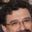 Crescenzo Fabrizio ma se Giovanni era allo stesso tempo il discepolo prediletto di Gesù e il sgretario del sommo sacerdote, perchè mai il Sinedrio avrebbe cercato (e pagato) Giuda? Spesso la logica spiega molte più cose della scienza.October 20, 2012 at 10:52am · Like · 1Maria Pierobon concordo con Crescenzo...applicandola per tutte le tesi che si vorrebbe far passare distorcendo la logica e il buon senso.October 20, 2012 at 11:55am · Like · 1Adrie Vd Hoeven Ciao Crescenzo e Maria, La mia risposta è quasi pronto, ma devo ancora tradurla in italiano e inserire i versi italiani della Bibbia. Lo farò la prossima settimana. Buona Domenica!October 20, 2012 at 8:28pm · Like · 1Crescenzo Fabrizio buona domenica Adrie.October 20, 2012 at 8:36pm · Unlike · 1Adrie Vd Hoeven Ciao Crescenzo e Maria, ecco la mia risposta. Ritengo che sia possibile che il discepolo prediletto, da segretario del Sinedrio, non sapeva nulla del tradimento di Giuda prima dell'arresto di Gesù. Giuda andò a consegnare Gesù ai sommi sacerdoti precisamente e probabilmente deliberatamente quando il discepolo prediletto si trovava a tavola al fianco di Gesù e quindi non poté avvertirLo. E i soldi del tempio non venivano gestiti dal segretario, ma da altri sommi sacerdoti: i due 'katholikin' (tesorieri principali) e i tre 'gizbarin' (subtesorieri). Nondimeno, Giovanni Marco aveva udito da Caifa che Gesù morirebbe «per il popolo» (Gv 18,14), e può finalmente aver concordato, perché Gesù aveva già detto che Lui «deve ... essere riprovato ... dai sommi sacerdoti ... e essere messo a morte» come compimento di tutte le cose scritte dai profeti (Lu 9,22 18,31-33), e che era venuto per «dare la propria vita in riscatto per molti» (Mc 10,45). Durante l'Ultima Cena Gesù disse «Il Figlio dell'uomo se ne va, come sta scritto di lui», e a Giuda «Quello che devi fare fallo al più presto» (Mc 14,21 Gv 13,27).

Dopo l'arresto, nella riunione notturna presso Caifa, «Tutti lo condannarono come reo di morte» (solo Mc 14,64). Atti 13,27-29 dice: «Infatti gli abitanti di Gerusalemme e i loro capi ..., condannandolo, adempirono le dichiarazioni dei profeti ..., chiesero a Pilato che fosse ucciso ... lo trassero giù dal legno e lo deposero in un sepolcro. » Gesù è stato tolto dalla croce e sepolto da 1) Giuseppe di Arimatea, discepolo segreto e membro del Sinedrio, che non aveva condannato Gesù (Gv 19,38 Lu 23,50-51), quindi a quanto pare non era presente a quella riunione; 2) da Nicodemo, discepolo segreto e membro del Sinedrio - «il maestro d'Israele» che sapeva che «bisogna che il Figlio dell’uomo sia innalzato” sulla croce per dare vita eterna (lett. Gv 3,10.14-17); e 3) dal / in presenza del discepolo prediletto, perché la mattina di Pasqua ha trovato la tomba da solo (Gv 20,4). Quindi, sembra che il discepolo prediletto condannò Gesù con Nicodemo, sapendo ciò che Gesù e Nicodemo sapevano.

Gesù risorto ha lasciato il manto di Giovanni Marco nella tomba come prova per il discepolo prediletto solo che Egli era risorto. Solo il discepolo prediletto, non Pietro (Gv 20,6-8 Lu 24,12), riconobbe che qualcuno che evidentemente conosceva che il telo era un manto da tempio l’aveva arrotolato ('entetuligmenon', col nucleo 'tule' = rotolo) e l'aveva messo in un unico luogo (‘eis hena topon’): alla testiera della piattaforma di pietra nella tomba, proprio come gli indumenti da tempio di un sacerdote venivano sempre arrotolati ('meqplin' dal verbo ‘qopel’ = piegare, arrotolare) e messo in uno unico luogo, alla testiera della piattaforma di pietra nel dormitorio sacerdotale del tempio, dove dormiva nei suoi abiti civili (dice il Mishna e Maimonide). Da segretario, il discepolo prediletto probabilmente aveva decretato questo dettaglio del regolamento da tempio se stesso.October 23, 2012 at 11:33am · LikeAdrie Vd Hoeven Dopo che Gesù risorse, volle che il discepolo prediletto «rimanga finché io venga» e non Lo segua (Gv 21,22), il che significa che doveva rimanere un discepolo segreto nel Sinedrio e continuare a trasmettere ciò che veniva detto là. E lo ha fatto davvero: un sommo sacerdote «Giovanni» era presente proprio accanto a Caifa e Anna in una riunione del Sinedrio (Atti 4,6), e di nuovo è citato quello che i sommi sacerdoti «si consultarono fra loro» in segreto (Atti 4,15 -18). Ha dovuto nascondere il manto funebre di Gesù, perché fu prova del suo discepolato.October 23, 2012 at 11:33am · LikeMaria Pierobon mi dispiace cara Andrie, ma non sono d'accordo quasi su nulla..vi sono cose errate a cominciare dalla confusione del nome: Marco non c'entra niente con l'apostolo Giovanni il prediletto! sono due persone diverse che tu continui a mettere insieme e non si capisce il perché. E' sempre pericoloso interpretare il Vangelo deducendo soggettivamente contro le attestazioni degli esperti in materia. Meglio affidarsi sempre agli esegeti e ai biblisti affidabili della CEI se sei cattolica, altrimenti crei confusione su dati ormai accettati dalla stragrande maggioranza degli studiosi, addetti ai lavori...l'interpretazione che qui esprimi non è canonica e per tanto NON credibile. Mi auguro che tu voglia ricercare la verità, e non certe fantasie 'personalizzate'...con questo sistema è iniziato il protestantesimo e le sette. Impariamo a discernere invocando lo Spirito santo affinché ci illumini. E pace sia nei nostri cuori!October 25, 2012 at 11:15am · LikeAdrie Vd Hoeven Cara Maria, capisco la sua difficoltà. Forse vi aiuterà sapere che ho mandato alcuni dei miei articoli al mio vescovo cattolico per chiedere un Imprimatur. Egli considerava i miei articoli essere scientifici, e quindi non sentì alcun bisogno di concedere o negare l'imprimatur. Ho anche informato il Vaticano (CDF) sul mio sito e ho chiesto un Imprimatur, ma hanno semplicemente fatto referimento al mio vescovo. Ho mandato tutti i miei articoli al nostro Santo Padre e ho ricevuto ringraziamenti e benedizione. Per quanto ne so, solo la nostra Bibbia e il Credo e i Dogmi sono 'canonico'. 
Come lei, anche io ritengo che Marco non era Giovanni l’Apostolo. Ho spiegato le ragioni esegetiche per cui ritengo Marco era Giovanni l’Evangelista (il discepolo prediletto). Esisteva un discepolo “Giovanni detto anche Marco” a Jerusalemme (Atti 12,12.25 15,37(.39)). Si potrebbe leggere sulla differenza fra i due Giovanni nel mio articolo/libro “John Mark – author of the Gospel of John with Jesus’ mother” http://jesusking.info/John%20Mark.pdf , capitolo 7; si potrebbe anche leggere questa discussione: http://jesusking.info/ahc-discussion.doc (in inglese).
Non ho alcuna intenzione di creare una setta. Al contrario. Le mie tesi hanno possibilità di promuovere maggiore unità tra i cristiani e anche con gli ebrei e mussulmani. È per questo che le offro. Pace per tutti noi! e grazie per le sue preghiere, Maria.October 26, 2012 at 10:48am · LikeMaria Pierobon le traduzioni non sempre fanno comprendere il senso delle cose scritte...perciò inutile proseguire su queste delucidazioni...stia tranquilla. cordiali salutiOctober 26, 2012 at 10:54am · Like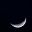 Simone Gianolio per me, non esiste alcuna prova scientifica che attesti la presenza di alcunché sulla Sindone, tanto meno di lettere, tavolette ed altre amenità che studiosi e pseudo studiosi continuano a vedere su fotografie vecchie quanto il cucco senza capire nulla né di fotografia né di elaborazione elettronica d'immagini. Quindi, smettiamola con questa storia se vogliamo essere credibili.
Sulla questione di Giovanni Marco la penso come Maria, sono due persone distinte, e non mi risulta che il Giovanni Marco di Atti sia Marco l'Evangelista, come si legge soprattutto su internet. E su questo, nessun imprimatur vescovile potrà farmi cambiare idea, perché la storia non è questione di fede, ma di fatti...:)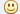 October 29, 2012 at 6:21pm · LikeDaniele Brega anch'io infatti sulla questione per esempio delle monetine negl'occhi ho dei seri dubbi....da quanto ne so, i segni indentificati come simboli e lettere di monete del primo secolo, sono alquanto discutibili e comunque non presenti sulle immagini in negativo più recenti del volto sindonico.October 29, 2012 at 6:40pm · LikeMarco Mercato La questione delle monetine sugli occhi dovrebbe essere approfondita,anche perchè,pur non avendo traccia di lettere sugli ingrandimenti di fotografie più recenti,si è partiti,per l'indagine dall'immagine tridimensionale del 1977. Partendo dai dati di quell'immagine si sono avute le elaborazioni sulle foto che Nello Balossino e Pierluigi Baima Bollone divulgarono poi al grande pubblico.Tra l'altro i due studiosi si misero a disposizione di chiunque avesse voluto ripetere l'esperimento.Che io sappia una nuova indagine in tal senso condotta in maniera sistematica sulle foto della Sindone non è stata fatta.Anch'io ho sentito dire che sulle foto più recenti non ci sarebbe traccia della presenza di monete,ma non ho mai sentito parlare né visto indagini volte a smentire la tesi dei sue studiosi (aiutati anche dal gesuita Filas e dal numismatico Mario Moroni). La credibilità di questo studio quindi non può ancora essere messa del tutto in discussione,almeno questa è la mia opinione. Tuttavia,per quanto riguarda le altre impronte,dalle lettere ai presunti fiori o oggetti riscontrabili sul lenzuolo torinese,penso anch'io che la prudenza sia d'obbligo e che si tratti più di interpretazioni alquanto forzate piuttosto che di dati incontrovertibili.October 29, 2012 at 7:00pm · Like · 1Simone Gianolio le monetine sugli occhi sono una bestialità che non andrebbe neanche sognata, altro che approfondita... Monete romane sugli occhi di Gesù? E per quale motivo? Non certo per il rigor mortis, e non certo per tener fede all'obolo di Caronte, poco diffuso in Israele e comunque con monete poste in bocca e non sugli occhi... Quindi, basta vi prego con questa fantasia antistorica...October 29, 2012 at 7:04pm · LikeMarco Mercato In effetti anche Giulio Ricci espresse i suoi dubbi in merito,però per smentire del tutto la questione non è stato fatto nessuno studio ulteriore. A tutt'oggi si può soltanto dire,secondo me,che è una faccenda che andrebbe rivista sia nella sostanza storica che in quella scientifica.October 29, 2012 at 7:14pm · LikeSimone Gianolio Marco ma che studio ulteriore vuoi fare? Prendi le foto di HAL9000, se vedi le monetine ne parliamo, altrimenti è fuffa, aria fritta... Ed è per altro tutto da dimostrare che nelle foto antiche si vedano queste monetine: io ho visto elaborazioni enhanced in cui si scorge una figura solo perché ci sono delle linee disegnate che alterano la percezione visiva delle figure, come spesso capita nella vita reale perché noi, ringraziando il cielo, abbiamo un cervello che processa i dati visivi in modo assai accurato. :)October 29, 2012 at 7:37pm · LikeMarco Mercato Può anche darsi che tu abbia ragione Simone. Forse sarai più informato di me su questa faccenda.Vedrò di aggiornarmi comunque.October 29, 2012 at 8:08pm · LikeSimone Gianolio nella vita faccio l'archeologo, e questa questione delle monetine ho cercato di approfondirla a sufficienza, indipendentemente dal fatto che fossero visibili o meno. Di appigli storici non ne esiste mezzo... :)October 29, 2012 at 8:09pm · LikeMarco Mercato Di questo me ne sono reso conto anch'io. Lo stesso Giulio Ricci ha messo in discussione punto per punto qualsiasi tesi circa la storicità di una tradizione simile. C'è anche chi ha pensato ad un gesto di scherno,ma a pensarci bene è una cosa ridicola.Se quest'uomo infatti è stato seppellito dai suoi stessi "amici" o familiari,come alcune "materne attenzioni" farebbero supporre, come si può pensare che qualcuno abbia voluto oltraggiarlo?October 29, 2012 at 8:13pm · Like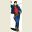 Martino Bellani Una domanda per Simone Gianolio. Se la questione delle monetine non ha appigli nelle foto, recenti o vecchie che siano, perchè gli "scopritori" ci avrebbero visto un errore di stampa assai poco comune? 
Sarebbe come se io credessi di vedere una banconota con scritto "Banca d'Itaglia". Se volessi vederci un falso, intenzionale o meno poco importa, perchè vederlo sbagliato, ovvero ficcarsi in un caso molto particolare?
E poi gli appigli storici che non esistono riguardano l'esistenza di quelle monete nel luogo e nell'epoca o l'usanza di metterle sugli occhi?October 29, 2012 at 8:31pm · LikeSimone Gianolio l'usanza di metterle sugli occhi non è nota... Conosco pochi casi in ambito ebraico dell'obolo di Caronte, forse solo 1, e la moneta era in bocca... Secondo poi, il modo in cui viene spiegato perché gli apostoli dovevano usare una moneta romana e non una ebraica, ammesso che esista, per me è solo che risibile...
Se poi tu pensi che basti fare una lettura con errore di stampa per rendere credibile qualcosa di fantasioso, allora siamo fuori strada ma di brutto però...October 29, 2012 at 10:20pm · LikeMartino Bellani Io non penso. Ho chiesto perchè mai uno che si inventa qualcosa, in buona fede o no, dovrebbe mettersi da solo in un caso difficile da spiegare.October 29, 2012 at 10:21pm · LikeMartino Bellani Se uno vuole "vederci" qualcosa, ci vede la cosa più comune e più plausibile, no?October 29, 2012 at 10:22pm · LikeSimone Gianolio caro mio, di persone che pensano di avere la pietra filosofale anche se tutti ne negano l'esistenza se ne possono contare a bizzeffe... Quindi perfavore, limitiamoci a considerare i fatti invece di corroborare le visioni con logiche spicciole legate al perché qualcuno dice qualcosa... :)October 30, 2012 at 2:43am · LikeMaria Pierobon scusa l'intromissione Gianolio, ma lo studioso che ha scoperto queste lettere è così stupido? ricordo che anche il prof. Baima Bollone ne accennò in Tv e penso si possa trovare in un video...come cosa accettabile.sul perchè delle usanze delle monete su gli occhi dei defunti si trovano descrizioni che a me sembrano accettabili... non penso che siccome si è archologo si debba per forza escludere una dichiarazione che tutto sommato non compromette nulla né teologicamente, né scientificamente... per carità lo chiedo con tutto il rispetto dovuto. grazieOctober 30, 2012 at 3:01am · LikeDaniele Brega Si...ma mi sembra che lo stesso Baima Bollone recentemente, abbia affermato che non vi è traccia di segni delle monete osservando le fotografie più recenti del volto sindonico.October 30, 2012 at 11:54am via mobile · Like · 1Simone Gianolio incredibile come nel 2012 si possa ancora dare credito alla storia delle monetine con la giustificazione che chi l'ha pensato non era uno stupido... Allora per corollario siamo stupidi noi? Qui la teologia e la scienza non c'entrano un piffero, è una questione puramente storica: quali sono queste attestazioni che potrebbero anche solo lasciare uno spiffero alle monete sugli occhi? Ammesso che ci siano effettivamente, perché gli apostoli dovevano dar seguito a questa credenza da ebrei quali erano? Perché usare monete romane e non greche o meglio ancora ebraiche? Io sono archeologo non per gioco, ho pure un dottorato, quindi ho accesso alla letteratura specialistica: puoi tranquillamente andarti a leggere un articolo del Biblical Review e trovare che l'usanza dell'obolo di Caronte in Palestina ha una attestazione inferiore all'1%. Nell'unico caso certo la moneta è posta in bocca. Di fronte al fatto che sulle foto di HAL9000 non si vede nessuna moneta, di fronte alla totale assenza di un benché minimo appiglio storico-archeologico, ancora andiamo avanti con questa storia... Poi se il CICAP ci ride dietro non diciamo che non ha ragione... -.-"October 30, 2012 at 3:44pm · Like · 1Maria Pierobon @ Dr Gianolio scusi ma...un po' meno di arroganza magari sarebbe meglio per far capire a ignoranti come me le cose..otterrebbe anche maggior rispetto e credibilità. è suo devere rispondere senza reprimere..in fondo era una richiesta modesta di delucidazioni la mia,non crede?October 30, 2012 at 4:30pm · Like · 1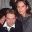 AndreaGiusy Vireca Eppure si sono trovate sporadicamente monete nei crani di alcune sepolture giudaiche. Il Re Asmoneo Giovanni Ircano II (63/40 a.c.), di Archelao (4a.c.-6d.c.), e di Erode Agrippa I (41/44 a.c.) ma non si può stabilire se fossero state poste nelle orbite o invece in bocca. Nei pressi della fortezza di En-Boqek vicino al Mar Morto sono state ritrovate due monete romane dell'imperatore Adriano (132/135 d.c.) all'altezza delle cavità orbitali di uno scheletro con il teschio inclinato. Si tratta di un reperto di quasi un secolo successivo alla vita di Gesù.storicamente qualcosa c'éOctober 30, 2012 at 5:51pm via mobile · LikeMartino Bellani Ma pensa, siamo tornati all'ipse dixit.October 30, 2012 at 7:01pm · LikeMartino Bellani Quando vuole rispondermi, faccia un fischio, io ci sono sempre. Se i suoi dottorati le lasciano tempo, s'intende.October 30, 2012 at 7:04pm · Like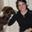 Veronica Triulzi non sono un'archeologa ma credo che il fatto che le impronte di monetine non si notino su tutte le fotografie tronchi il discorso sul nascere, indipendentemente dal fatto che l'usanza ci fosse o meno...sbaglio?October 30, 2012 at 7:27pm · LikeSimone Gianolio e certo... Perché se uno scienziato dice che al LHC di Ginevra hanno scoperto il Bosone di Higgs voi tutti in silenzio ad ammirare ed applaudire la scoperta... Se l'avesse detto un archeologo, sarebbe stato segno di arroganza, perché tutti voi vi sentite in diritto, solo per aver letto qualche libro o qualche sito internet, di mettervi sullo stesso piano di chi da oltre 10 anni vive di questa professione.
E siccome Veronica non sbaglia, mi pare che ogni ulteriore discussione sia totalmente inutile: qui gli arroganti siete voi, che volete fare gli esperti di storia e di usanze ebraiche antiche "perché l'ha detto Baima Bollone", dal quale certo ho da imparare molto sotto il profilo della medicina ma poco più di un piffero sotto il profilo della storia.October 30, 2012 at 7:31pm · LikeMartino Bellani Ipse dixitOctober 30, 2012 at 7:33pm · LikeSimone Gianolio Andrea Vireca, 2-3 casi su migliaia di sepolture studiate non fanno un fatto storico. Se poi a voi ancora non ve ne frega niente che sulle foto moderne non si veda nulla, allora vi prego, lasciate stare la Sindone e occupatevi di altro, ché qui abbiamo bisogno di studiosi seri, non di appassionati della domenica... Tanto per rimanere in tema di arroganza dello specialista, s'intende... :)October 30, 2012 at 7:33pm · LikeMartino Bellani Mettiamoci il cuore in paceOctober 30, 2012 at 7:33pm · LikeVeronica Triulzi grazie a Dio le prove per ritenere la Sindone autentica sono altre...e molto meno opinabili...October 30, 2012 at 7:35pm · Like · 2Daniele Brega ...poi, ammesso per assurdo che la storia delle monetine sia vera...in che modo queste avrebbero potuto lasciare l'impronta sul telo? Cosa dovremmo rispondere, (ammettendo per ipotesi che l'immagine sia dovuta relamente ad una forma di irraggiamento), che anche queste hanno emesso una qualche forma di energia luminosa? Da non esperto in materia, mi sembra comunque un po' assurda come cosa :)October 30, 2012 at 7:48pm · Like · 1AndreaGiusy Vireca Concordo con Maria sul arroganza, Quindi dobbiamo lasciare il gruppo e lasciare ai fenomeni come te il discorso Sindone giusto? Qui per gli appassionati della Domenica come noi dovremmo non scrivere nulla perché non siamo archeologiOctober 30, 2012 at 7:48pm via mobile · LikeMaria Pierobon ribadisco l'arroganza nel rispondere, scusi ma ci sono modi e modi per farlo...io non ho affermato proprio niente e mi pare nemmeno Vireca. Capisco bene che non sia un fattore determinante "grazie a Dio" come dice Veronica, però un po' di buona educazione non guasterebbe...October 30, 2012 at 7:49pm · LikeAndreaGiusy Vireca Ha ragione Maria io ho solo affermato dei ritrovamenti storici di monetine non ho nemmeno affrontato il discorso monete Telo.....October 30, 2012 at 7:51pm via mobile · LikeSimone Gianolio io sono educato con le persone che rispettano la mia educazione... Volete discutere con me? Benissimo. Io sono archeologo e mi aspetto che voi portiate fonti documentali a vostro supporto. Le fonti documentali non sono Baima Bollone e non sono qualche riga scopiazzata qua e là da internet... E preferisco essere arrogante per difende i miei sacrifici di 10 anni di studio che fare il relativista di turno che accetta di essere posto sullo stesso piano di un qualsiasi "esperto" di Sindone. Fatti, non opinioni: la storia è questa.
Se non siete in grado di accettare questo, nessuno vi obbliga a discutere con gli arroganti. Se non volete passare per archeologi della domenica imparate da chi lo fa per professione, ammesso che voi vi sentiate nella posizione di voler imparare qualcosa, visto che noi siamo arroganti... -.-"October 30, 2012 at 7:54pm · LikeMaria Pierobon ommamma...ne ha da vendere proprio! mi dispiace ma l'ultima cosa che vorrei fare è discutere con lei signor archelogo! Io non ho scppiazzato proprio niente sa? e mai ho affermato che siccome uno studioso emerito come Baima Bollone ne aveva parlato, fosse in termini affermativi, andiamo su! la smetta per favore di ostentare titoli che non aiutano a capire al popolino...October 30, 2012 at 8:02pm · LikeAndreaGiusy Vireca Ma sei educato con chi se lo merita cosa significa ne io ne Maria abbiamo mai messo in discussione i tuoi studi ma il modo di porti, allora noi che nel nostro piccolo cerchio di leggere libri di dire la nostra opinione dobbiamo essere tagliati fuori perché siamo appassionati di sindone della domenica giusto? I modi di rispondere vanno al di la dei tuoi dieci anni di studi e il fatto che tu sia archeologo....October 30, 2012 at 8:32pm via mobile · LikeSimone Gianolio non mi pare di aver scritto che Maria ha copiato... Personalizzare significa avere la coda di paglia... Una discussione talmente inutile su una cosa talmente idiota da portare avanti che sinceramente mi sento un cretino a continaure a partecipare... E appunto, siccome ringraziando il cielo la Sindone non ha certo bisogno di fantomatiche monetine per la sua autenticità, si può tranquillamente andare a cena...
Il popolino è quello che rovina il mondo, perché pensa che la storia si faccia con le opinioni... E non capisce proprio perché chi non ha titoli porta avanti opinioni infondate che si basano sul nulla spacciandole come altrettanto preferibili di quanto gli studiosi, con i loro sacrifici, contribuiscono a far conoscere al mondo intero. Quindi io sul pultpito non solo ci rimango, ma la invito a venirci sopra, non prima di essersi letta qualche bel manuale di come si fa la storia, con quali fonti e come queste vanno trattate... Il resto è davvero fuffa, aria fritta e inutile polemichetta di quartiere di chi non trova di meglio che dare dell'arrogante agli altri perché sa che, sul piano fattuale, è sconfitto in partenza... Ma che dico, è sconfitto già ai box... E DAJE ALONSO per chiudere!!!:D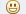 October 30, 2012 at 9:33pm · LikeAndreaGiusy Vireca Sono questi esaltati che credono di stare sul pulpito della sapienza con questa arroganza che cercano di cambiare il mondo....sanno tutto loro e ogni parola é legge....sul piano fattuale siamo sconfitti in partenza???????sul pulpito Maria, ti ha dato il permesso di salirci....October 30, 2012 at 10:00pm via mobile · Like · 1Martino Bellani Quando vorrà rispondere alla mia domanda, con la gentilezza e la premura che sempre contraddistinguono i suoi interventi, io sono qui, a sua disposizione.October 30, 2012 at 10:16pm · LikeMaria Pierobon ma che razza di gente c'è qui!?October 31, 2012 at 1:30am · Like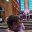 Emanuela Marinelli Potrebbe comunque essere utile leggere questo vecchio articolo, scritto da un archeologo americano:October 31, 2012 at 3:02am · LikeEmanuela Marinelli http://www.shroud.com/meacham2.htm 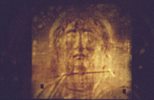 The Authentication of the Turin Shroud www.shroud.com This text may be used and shared in accordance with the fair-use provisions of U....S. copyright law, and it may be archived and redistributed in electronic form, provided that this entire notice, including copyright information, is carried and provided that the University of Chicago Press is notified ...See MoreOctober 31, 2012 at 3:02am · LikeAdrie Vd Hoeven Le lettere ebraiche ayin-alef-nun sono quasi simile a l X Y in Times New Roman carattere. Vedi qui la Sindone con sotto il mento la forma ovale con forme simili a l X Y su di esso 
http://www.theyreal.com/wp-content/uploads/2011/07/face-on-shroud-of-turin.jpg 
Sono anche presenti nella Durante 2002 foto ad alta definizione (nel negativo). Una scarica elettrica (Corona Discharge) potrebbe aver prodotto l'immagine della piastra d'oro e del corpo e dei capelli.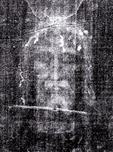 http://www.theyreal.com/wp-content/uploads/2011/07/face-on-shroud-of-turin.jpg www.theyreal.comOctober 31, 2012 at 11:29am · Like · Remove PreviewSimone Gianolio no prof.ssa Emanuela Marinelli, non linki questi documenti, sono gli esaltati che dal pulpito della loro arroganza vogliono cambiare il mondo... Sono le stesse parole che usano certi cicappini che nella vita fanno i maestri elementari ma sul web si fanno passare per grandi storici e grandi studiosi della Sindone... Di cosa si vuole discutere quando io presento documenti scientifici e gli altri mi rispondono con ipotesi basate sul nulla?October 31, 2012 at 11:32am · LikeSimone Gianolio e comunque io TUTTA LA VITA preferisco essere lo Sgarbi di turno che fonda la sua arroganza sulla sua sapienza maturata a seguito di anni di studio, piuttosto che essere l'opinionista di turno che si crede chissà chi solo perché legge i contributi degli altri... -.-"October 31, 2012 at 11:40am · LikeAndreaGiusy Vireca Folle!!!!October 31, 2012 at 12:09pm via mobile · LikeSimone Gianolio si, mi piace essere talebano per difendere la Sindone e la mia professione dall'abusivismo incontrollato... Detto questo, buona giornata a todos... :)October 31, 2012 at 12:13pm · LikeAndreaGiusy Vireca Con manie di grandezza...October 31, 2012 at 12:16pm via mobile · LikeCrescenzo Fabrizio chiederei al dott. Gianolio se, come archeologo, ritiene più rilevante la questione delle 'monetine' o quella dei pollini.November 2, 2012 at 1:16am · LikeSimone Gianolio personalmente, sono più intrigato dai pollini, visto che le monete semplicemente non esistono. Ma poiché i pollini non sono datanti, servono veramente a poco. Il fatto che se ne trovino di gerosolimitani attesta solo che il telo è stato in Palestina, non che ci sia stato nel I sec. d.C. Purtroppo le ricerche del Frei non sono state condotte in modo molto scientifico, ci sarebbe da ridire sul fatto che usò scotch e non un apposito nastro per ricerche, ma anche ammettendo che sia tutto vero ed io personalmente non dubito dell'onestà scientifica di uno come Frei, i granuli dei pollini rimangono inalterati per secoli. Noi archeologi li usiamo soltanto per ricostruire il paleoambiente di un sito, mai per una benché minima datazione, che studiamo soltanto dalla stratigrafia... :)

PS: le manie di grandezza sono soltanto di chi, pur non avendo alcuna competenza, pretende di insegnare qualcosa... :)November 2, 2012 at 1:33am · LikeAndreaGiusy Vireca Ma chi vuole insegnare a chi? Mi sembra che tu non riesca mai a capire il senso di quello che uno o una scrive, penso che tu abbia qualche cosa che non vaNovember 2, 2012 at 1:41am via mobile · Like · 1Emanuela Marinelli Per la questione dei pollini può essere utile questo mio articolo: http://www.sindone.info/VALENC-4.PDFNovember 2, 2012 at 1:41am · Like · 3AndreaGiusy Vireca Inutile Emanuela....tempo perso con questo....November 2, 2012 at 1:43am via mobile · LikeCrescenzo Fabrizio mi scusi dott. Gianolio. Mettendo insieme il suo ragionamento sui pollini e la teoria del falso medievale, dovremmo dedurre che il falso è stato prodotto a Gerusalemme oppure che il falsario s'è preso la briga di andare fino a Gerusalemme per conferire un ulteriore elemento di presunta autenticità sulla base di conoscenze che nel Medioevo ancora non esistevano.November 2, 2012 at 2:33am · Like · 2Simone Gianolio mi scusi Crescenzo ma questo ragionamento è proprio campato in aria... Che cosa vuol dire? Io ho detto che noi archeologi non usiamo MAI i pollini per datare qualcosa, ma solo per ricostruire il paleoambiente. Chiunque scriva il contrario non sa quel che dice: potrebbe essere utile leggersi magari qualche manuale di paleobotanica per l'archeologia (io ho avuto la sfiga di farci un esame sopra). Il documento della Marinelli, se gente come Andrea Vireca che pensa di non dover imparare nulla dai professionisti ma di doverli solo insultare, non afferma nulla di diverso da quello che io ho scritto.
E magari, leggendo il documento, trovereste che Danin esclude che oggi si possano usare i pollini per dire qualsiasi cosa sulla geografia della Sindone, quindi o voler essere scientificamente pignoli, né le inesistenti monete né i pollini possono aiutarci in alcun modo.November 2, 2012 at 10:59am · LikeAndreaGiusy Vireca Mai detto che io non voglia imparare dai professionisti, sulle monetine rileggiti ciò che ho scritto non ho menzionato minimamente la Sindone, dai vari Bollone passando per la Dott.sa Marinelli secondo te non contano nulla a livello di ciò che scrivono. Io cerco di imparare da loro piuttosto che da un Archeologo virtuale fotografo.November 2, 2012 at 11:59am via mobile · LikeSimone Gianolio impari da chi vuole... Io sono abituato ad imparare da chi ha competenze dirette... Coloro che se le costruiscono leggendo gli scritti altrui per me rimangono dei semplici appassionati, che certo non possono ritenersi allo stesso livello di chi quei scritti li ha scritti. La prof.ssa Marinelli da anni oramai afferma che non esistono monete sulla Sindone, così come non esistono scritte ed ammennicoli vari, quindi chiunque perda tempo a cercare prove del loro uso nelle sepolture ebraiche farebbe bene ad impiegare meglio il suo tempo in qualcosa di più fruttuoso per la scienza sindonica. :)
Poi, forse, nella valutazione digitale delle immagini lei ha certo da imparare molto di più da uno come me che le immagini digitali le tratta per professione che da una archivista come la Frale che non ha competenza alcuna e che ancora oggi non ha prodotto alcuna prova del fatto che le sue scritte siano visibili sulle foto di HAL9000, per dirne una ad esempio. Lei se va in ospedale preferisce farsi curare da un medico o da un passante che ha letto libri di medicina? Immagino che per lei il medico sia solo un folle arrogante... :)November 2, 2012 at 12:08pm · Like · 1AndreaGiusy Vireca Mah! Guarda Simone Gianolio tanto per incominciare hai dato degli ignoranti a tutti noi in modo indiretto ma lo hai fatto, vantandoti di tutte le tue conoscenze e capacità....ma mi chiedo come ha fatto il mondo a non accorgersi ancora di un fenomeno come te. Eppure sei il numero uno.....Mah!!!!November 2, 2012 at 1:23pm via mobile · LikeSimone Gianolio se l'ho fatto in modo indiretto, vuol dire che è una tua supposizione... Quindi, ciò che è una tua supposizione rimane solo un tuo problema. Secondo, puoi anche continuare a fare il sarcastico, l'unica cosa di cui siamo sicuri è che il mondo, di uno come te, difficilmente potrà mai accorgersene... Io, almeno, qualche speranzella posso ancora nutrirla... :)November 2, 2012 at 1:36pm · LikeAndreaGiusy Vireca Fin che hai speranza continua pure a sperare sicuramente lo farai per molto tempo....comunque non é stata solo una mia supposizione prendi Maria Pierobon ad esempio. É proprio il tuo modo di sentirti superiore che ti rende così, uno può avere 1000 dottorati ma se non ha un filo di umiltà servono a ben poco. Tra l'altro non ho mai messo in discussione i tuoi interventi a livello storico scientifico, ma al contrario il modo di rispondere ai commenti di qualsiasi personaNovember 2, 2012 at 1:43pm via mobile · LikeAndreaGiusy Vireca :)November 2, 2012 at 1:43pm via mobile · Like